Управление образования администрацииИльинского муниципального районаМуниципальное бюджетное образовательное учреждение«Филатовская средняя общеобразовательная школа»Методическая разработкаСценарий историко-литературной  композиции«Помним. Храним. Дорожим»./к 100-летию со дня рожденияГероя Советского Союза И. У. Бутырина/Автор:Лобанова Елена Валентиновна,учитель истории,руководитель школьного музеяс. Филатово2019Пояснительная запискаНаше село является родиной Героя Советского Союза Ивана Ульяновича Бутырина.  19 января 2019 года исполнилось 100 лет со дня рождения бывшего ученика школы, гвардии младшего лейтенанта, танкиста Бутырина И. У., погибшего 5 июля 1943 в ходе Курской битвы. С основными этапами жизни героя обучающиеся знакомятся во время экскурсий в школьном музее. Согласно плану работы музея к знаменательной дате члены краеведческого кружка (7-11кл.) провели общешкольное мероприятие в форме историко-литературной композиции. Основу сценария составляют воспоминания Ивана Ульяновича  Бутырина о своем боевом пути, написанные им сразу же после окончания Сталинградской битвы в феврале 1943 года для создаваемого музея о великом сражении.«Очень важное и знаменательное событие для нашего поселения. Огромное спасибо всему коллективу нашей школы (учителям и учащимся). Очень важно, чтобы следующие поколения чтили и помнили тех, кто своей жизнью дали возможность процветания нашей стране, нашей малой родине, нам. Приятно наблюдать, с какой ответственностью подходят наши ребята к таким мероприятиям. Очень торжественно и трепетно», - такую оценку  прошедшему событию дала ветеран педагогического труда А. К. Зобачева».Цель:нравственно-патриотическое воспитание через создание в представлении обучающихся образа героя-земляка как защитника Отечества, достойного памяти и уважения потомков.Задачи:-  обобщить, углубить знания обучающихся о боевом пути героя-земляка; - содействовать воспитанию патриотических чувств, гордости и уважения к истории своего народа, ответственности и долга перед Родиной; - создать условия для развития личностных свойств обучающихся: самостоятельности, ответственности, активности, творческих способностей, коммуникативной  компетентности в общении и сотрудничестве со сверстниками и учителями. Целевая аудитория:Школьники 2-11 классов, родители, ветераны труда, администрация поселения.Оборудование и технические средства:Мультимедийный проектор, ноутбук, экран, акустическая система.Настенное изображение танкового боя, музейная экспозиция «Герой Советского Союза И. У. Бутырин». Аудио запись «Рисуют мальчики войну» (исп. Жанна Бичевская)Видео клип «Т-34»  (гр. «Любэ»)Минусовки «На поле танки грохотали»,  «Три танкиста».Презентация «Герой Советского Союза И. У. Бутырин». Условия и особенности реализации:Мероприятие проводилось в рекреации 2-го этажа, одна из стен которого является частью музейной экспозиции и посвящена Герою Советского Союза И. У. Бутырину. Перед началом мероприятия дежурный класс расставляет необходимое количество стульев для его участников  и гостей – жителей села. Для более четкого восприятия презентации на окнах создается затемнение с помощью жалюзи.Методические советы по проведению:Предварительная работа по проведению внеклассного мероприятия заключалась в следующем: 1. Определили 5 пар ведущих из числа участников краеведческого кружка,  исполнителей песен «Три танкиста» (7 кл.), «На поле танки грохотали» (11 кл.)2. Подготовили презентацию в количестве 108 слайдов для сопроводительного показа к тексту ведущих: материалы о И. У. Бутырине из фондов школьного музея, фотографии военного времени из сети Интернет.3. В Интернете подобрали минусовки песен, видеоклип «Т-34», стихотворения о Великой Отечественной войне, которые читали  по ходу сценария ведущие-ученики и педагоги школы.4. Назначили ответственного за техническое оснащение мероприятия.5. Наметили проведение репетиций отдельно с каждой парой ведущих, а также общую генеральную репетицию. Обращали особое внимание на культуру речи ведущих, дикцию, выразительность чтения текста и стихов, исполнение военных песен.6. На мероприятии присутствовали родители учащихся, ветераны труда, представители администрации поселения.Историко-литературная композиция открылась вступительным словом  организатора по воспитательной работе, которая прочитала стихотворение, написанное 18 лет назад выпускницей школы Багаевой Екатериной и посвященное  герою-земляку. Пары ведущих (6 человек из 7 кл. и 4 из 11 кл.), поочередно сменяя друг друга, рассказали о детских годах Вани Бутырина, начале его боевого пути, героических подвигах, совершенных им на фронте, за которые он был награжден боевыми орденами и медалями. С помощью воспоминаний людей, знавших танкиста, писем, фотографий узнали о последних месяцах его жизни, когда бойцы находились в селе Вознесеновка Белгородской области и готовились к предстоящим боям на Курской дуге. Для создания атмосферы военного времени в первую часть сценария были включены: песня «Три танкиста» в исполнении трио юнармейцев из 7 класса, видео клип группы «Любэ» «Т-34», стихи «Коварен враг»  В. Лебедева-Кумача, «В подбитом танке»   А.Твардовского в исполнении учителей ОБЖ и физкультуры.Вторая часть сценария более эмоциональная по своему содержанию.  Прощание с любимой девушкой, участие лейтенанта в атаке пехоты в ходе боя, возвращение в танк и - шальная пуля, оборвавшая жизнь  героя. Пронзительные воспоминания Линниковой В. Н. о похоронах Ивана Бутырина, приезд родителей на могилу сына с особым чувством сумели передать  завуч школы  и учитель русского языка; потерю друга, товарища – трио юношей «Юность» из 11 класса, исполнив песню «На поле танки грохотали». Сочетание музыки и текста, кинохроники, которые объединены общей идеей, позволило передать эмоциональную атмосферу той эпохи, заставило присутствующих сочувствовать, сопереживать.Как завещание молодому поколению прозвучали стихи Николая Майорова,  «Я славлю тех богатырей» А. М. Шишкова в исполнении  ведущих-одиннадцатиклассников. Присутствующие почтили минутой молчания  память героя-земляка.В заключении  мероприятия под песню в исполнении Ж. Бичевской  была показана презентация детских рисунков о войне.В учебно-воспитательном процессе следует не просто передавать учащимся знания о событиях войны, а формировать соответствующее отношение молодежи к героям и их поступкам.  Таким образом, результатом данного мероприятия можно считать не только знания о трагических, славных и героических страницах  Великой Отечественной войны, но и  формирование исторической  памяти, а также таких нравственных качеств личности, как умение слушать и слышать, чувства сопереживания, сострадания, милосердие.Результаты своей работы можно узнать,  наблюдая поведение детей в ходе проведения мероприятия, а также в ходе личностной рефлексии - размышлении о своем внутреннем состоянии, самопознании. О том, насколько удается нам достижение цели в деле патриотического воспитания школьников, говорят их отзывы: «После увиденных картин и услышанных слов понимаешь, что война – это самое страшное на земле…  В очередной раз я чувствую гордость за нашу страну, за наших людей. Чтобы ни говорили хорошего или  плохого о нашей стране, она всегда будет для меня самой любимой и родной…  Я горжусь, что у нас в Филатовском поселении жил Иван Ульянович Бутырин и, что он учился в нашей школе… Дети, внуки, правнуки должны помнить своих героев… Если бы я был в то время, я бы тоже помогал  защищать Родину». Данное мероприятие было проведено в день рождения героя в январе 2019 г., в марте и мае - на РМО учителей истории и заместителей директоров по воспитательной работе.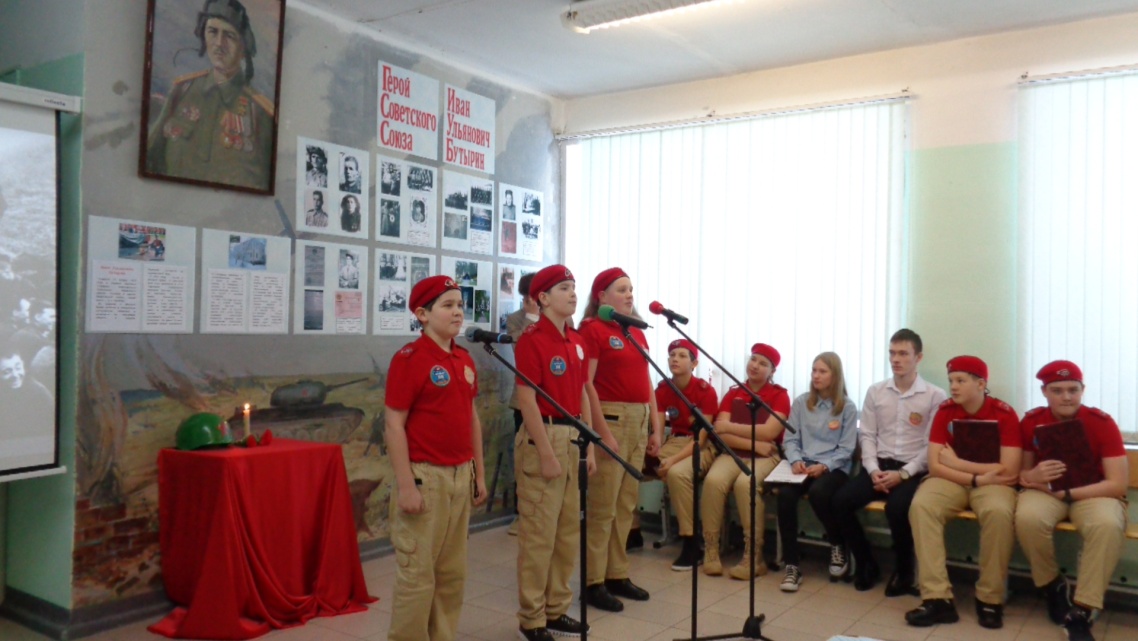 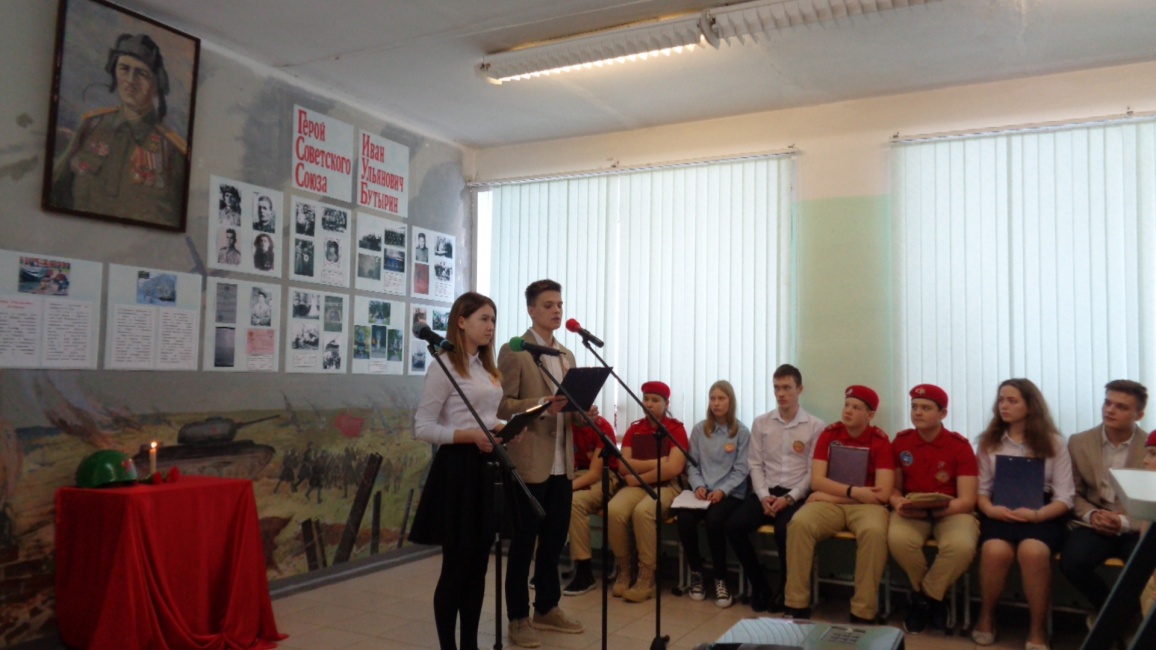 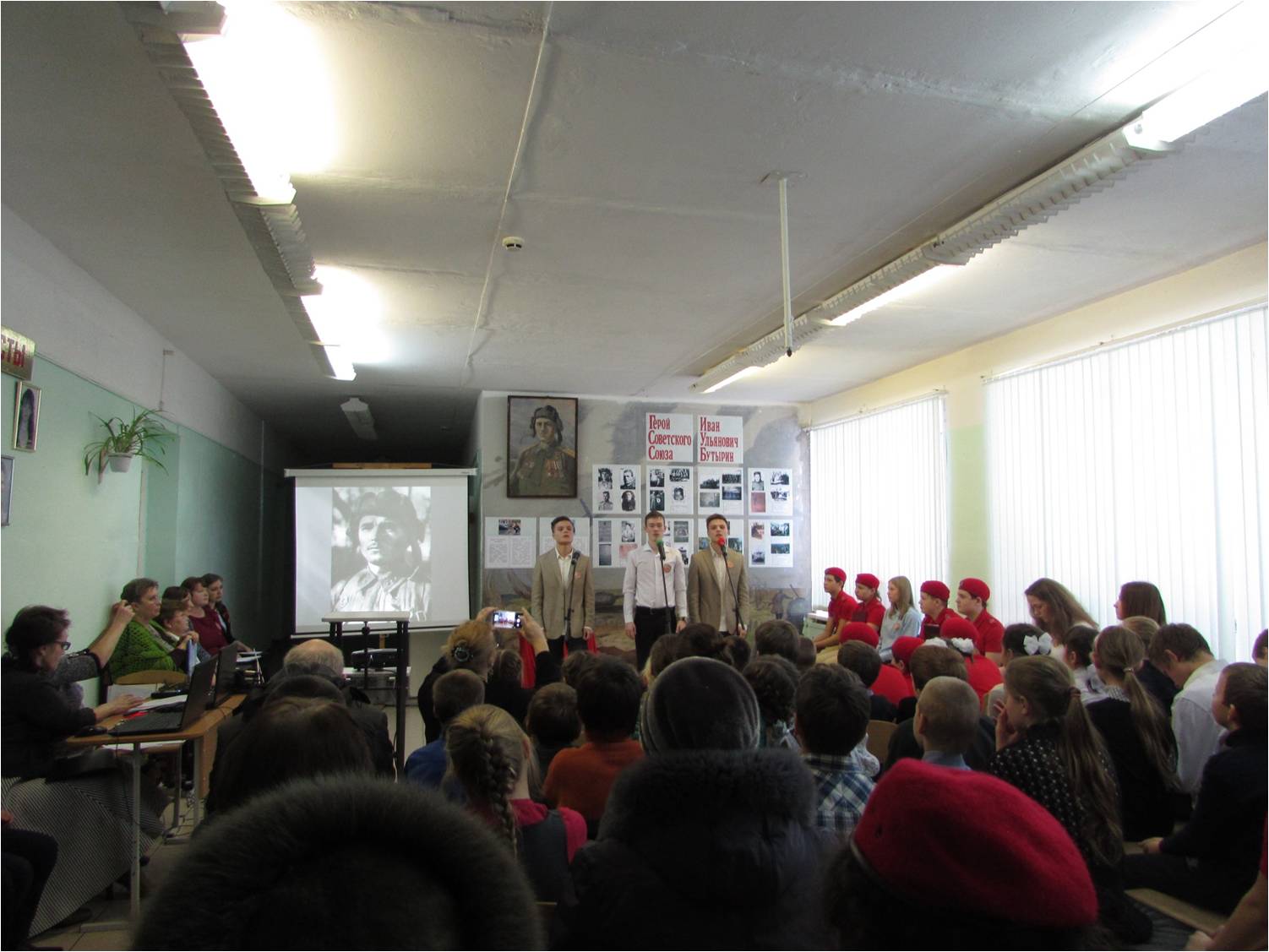 